Государственное автономное профессиональное образовательное учреждение Чувашской Республики  «Чебоксарский экономико-технологический колледж» Министерства образования  и молодежной политики Чувашской Республики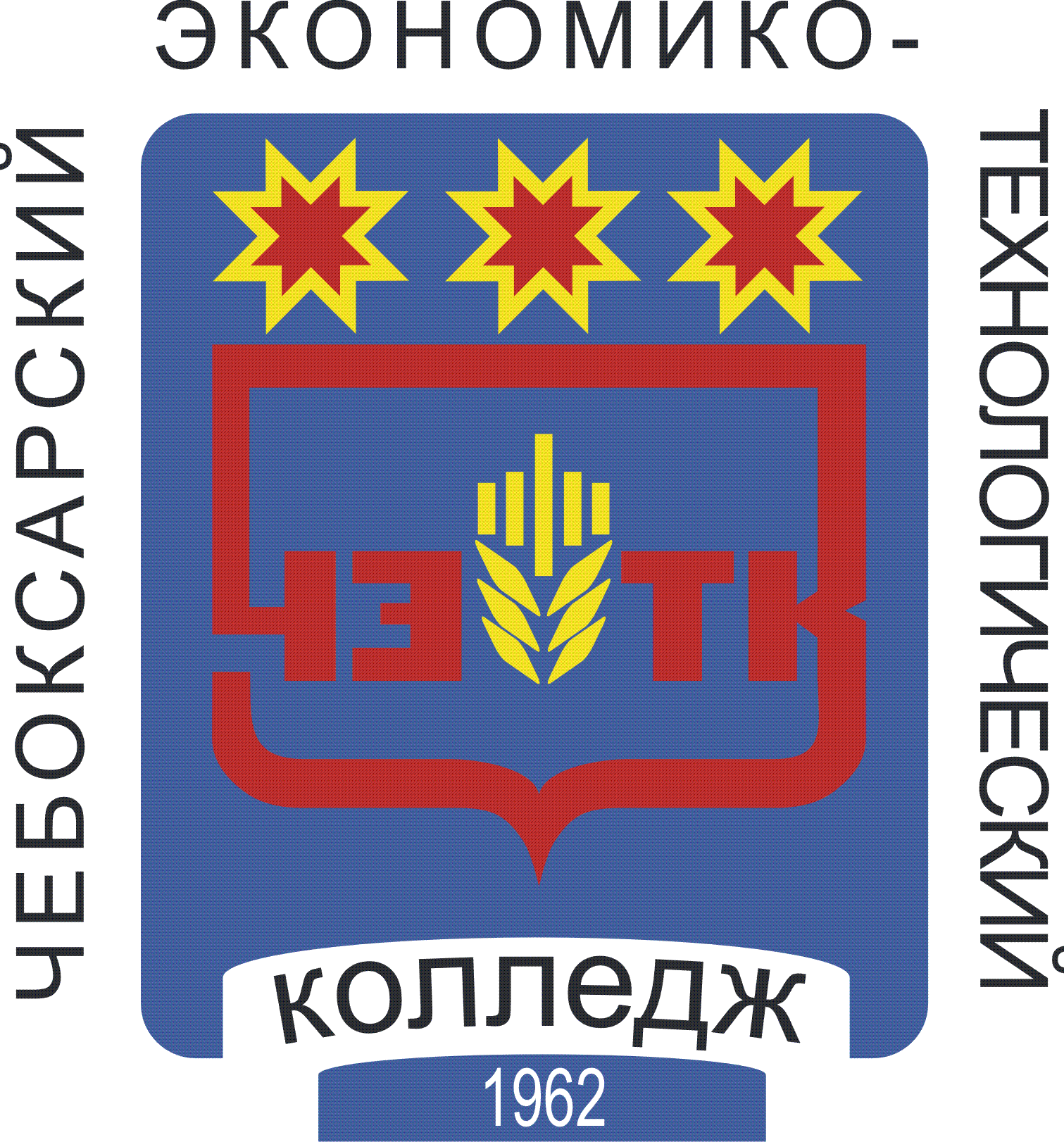 Рабочая программа учебной дисциплиныОП.10 ИНФОРМАЦИОННЫЕ ТЕХНОЛОГИИ В ПРОФЕССИОНАЛЬНОЙ ДЕЯТЕЛЬНОСТИспециальность среднего профессионального образования46.02.01 Документационное обеспечение управления и архивоведениеЧебоксары 2022РАССМОТРЕНАна заседании цикловой комиссиикомпьютерных дисциплин_____________________________Протокол №____ от "___" __________2022_ г.Председатель ЦК: __________/Петрова О.И./Разработчики:Андреева Инна Геннадьевна, преподаватель______________(ФИО, преподаватель)"___" ____________2022 г.СОДЕРЖАНИЕПАСПОРТ РАБОЧЕЙ ПРОГРАММЫ УЧЕБНОЙ ДИСЦИПЛИНЫОП.10 ИНФОРМАЦИОННЫЕ ТЕХНОЛОГИИ В ПРОФЕССИОНАЛЬНОЙ ДЕЯТЕЛЬНОСТИ1.1. Область применения программыРабочая программа учебной дисциплины является частью основной профессиональной образовательной программы в соответствии с ФГОС по специальностям СПО 46.02.01 Документационное обеспечение управления и архивоведение1.2. Место дисциплины в структуре основной профессиональной образовательной программы:	Информационные технологии в профессиональной деятельности является общепрофессиональной дисциплиной (вариативной) профессионального цикла.Цели и задачи дисциплины – требования к результатам освоения дисциплины:В результате освоения дисциплины обучающийся должен уметь:пользоваться современными компьютерными технологиями в оформлении и составление управленческих документов;профессионально осуществлять компьютерный набор текстовой информации с применением методики слепого десятипальцевого метода на клавиатуре персонального компьютера;составлять и оформлять наиболее важные организационно-распорядительные документы;пользоваться современными компьютерными технологиями в оформлении и составление управленческих документоввыполнять поиск информации по специальности с помощью поискового сервера в сети Интернет;создавать, отправлять и получать сообщения по электронной почте в сети Интернет, прикреплять файлы и отправлять по почте;самостоятельно выбирать оптимальный алгоритм поиска в СПС Гарант в процессе решения конкретной профессиональной задачи;работать с почтой по сети учреждения и в сети Интернет при помощи программы Microsoft Outlook, планировать свою профессиональную деятельность;оформлять визитки, буклеты в программе Microsoft Publisher.создавать процессы и задачи при работе с входящими, внутренними, исходящими документами в программе 1С: Документооборот ПРОФ.В результате освоения дисциплины обучающийся должен знать:русскую и латинскую клавиатуру персонального компьютера основные элементы устройства компьютерной клавиатуры, расположение букв и знаков;правила оформления текстовых документов на персональном компьютере.компьютерные сети;Технологии WWW, программы браузеры;интерфейс программы СПС Гарант, принципы работыс системой;элементы интерфейса и папки программы Microsoft Outlook;интерфейс программы Microsoft Publisher и методы работы с ней;пользовательский интерфейс, инструментарии, справочники, формирование различных видов документов в программе 1С: Документооборот ПРОФ.ПК и ОК, которые актуализируются при изучении учебной дисциплины:ОК 4. Осуществлять поиск и использование информации, необходимой для эффективного выполнения профессиональных задач, профессионального и личностного развития.ОК 5. Использовать информационно-коммуникационные технологии в профессиональной деятельности.ОК 9. Ориентироваться в условиях частой смены технологий в профессиональной деятельности.ПК 2.2. Вести работу в системах электронного документооборота.1.4. Количество часов на освоение программы дисциплины:     максимальной учебной нагрузки обучающегося 257 часов, в том числе:обязательной аудиторной учебной нагрузки обучающегося 180 часов;самостоятельной работы обучающегося 77 часов.СТРУКТУРА И СОДЕРЖАНИЕ УЧЕБНОЙ ДИСЦИПЛИНЫ2.1. Объем учебной дисциплины и виды учебной работыусловия реализации РАБОЧЕЙ программы дисциплины3.1. Материально-техническое обеспечениеРеализация программы дисциплины требует наличия учебного кабинета.Оборудование кабинета информатики и информационных систем: посадочные места студентов;рабочее место преподавателя;наглядные пособия (учебники, электронные учебники, терминологические словари разных типов, раздаточный материал, электронное методическое пособие).Технические средства обучения: мультимедийный проектор;проекционный экран; многофункциональное устройство (сканер, принтер, ксерокс, факс);компьютерная техника для обучающихся с наличием лицензионного программного обеспечения;сервер; сканер;колонки.3.2. Информационное обеспечение обучения Перечень рекомендуемых учебных изданий, Интернет-ресурсов, дополнительной литературыОсновные источники:1. ГОСТ Р 7.0.97-2016 «Система стандартов по информации, библиотечному и издательскому делу. Организационно-распорядительная документация. Требования к оформлению документов».2. Михеева Е.В. Информационные технологии в профессиональной деятельности. Технические специальности: учебник для студ. учреждений сред. проф. образования/ Е.В. Михеева, О.И. Титова. – 3-е из., стер. - М.: Издательский центр Академия, 2016. – 416 сДополнительные источники:Publisher 2017. Краткое руководство по началу работы. Электронный учебник в формате pdf.Периодические издания: «Справочник секретаря и офис-менеджера».Справочная информационно-правовая система «Гарант».1С: Предприятие 8. Конфигурация «Документооборот ПРОФ» редакция 2.0 Руководство пользователя. Фирма 1С.3.3 Интернет-ресурсыhttp://www.termika.ru/dou/enc/razd1/konkr_blank.html - энциклопедия по делопроизводствуhttp://www.sekretariat.ru/document/rules_forms.php - правила оформления документов, делопроизводство и СЭДhttp://www.mcfr.ru/journals/73/217/ - журнал «Справочник секретаря и офис- менеджераwww.v8.1c.ru – сайт фирмы 1с.Контроль и оценка результатов освоения ДисциплиныКонтроль и оценка результатов освоения дисциплины осуществляется преподавателем в процессе проведения практических занятий, контрольных работ, а также выполнения обучающимися индивидуальных заданий, проектов, исследований.Разработана в соответствии с требованиями Федерального государственного образовательного стандарта среднего профессионального образования по специальности 46.02.01 Документационное обеспечение управления и архивоведениеУТВЕРЖДЕНАПриказом № 353от "_30_" _августа 2022 г.стр.ПАСПОРТ РАБОЧЕЙ ПРОГРАММЫ УЧЕБНОЙ ДИСЦИПЛИНЫ4-5СТРУКТУРА и содержание УЧЕБНОЙ ДИСЦИПЛИНЫ6-16условия реализации РАБОЧЕЙ программы учебной дисциплины17-18Контроль и оценка результатов Освоения учебной дисциплины19-21Вид учебной работыОбъем часовМаксимальная учебная нагрузка (всего)257Обязательная аудиторная учебная нагрузка (всего) 180в том числе:     лабораторные занятияне предусмотрено     практические занятия160      контрольные работыне предусмотрено     курсовая работа (проект)не предусмотреноСамостоятельная работа обучающегося (всего)77в том числе:самостоятельная работа над курсовой работой (проектом)не предусмотреноВыполнение упражнений на развитие техники и скорости компьютерного набора текстовой информации, выполнение упражнений по оформлению деловых текстовых документов с использованием различных средств форматирования;выполнение упражнений с правильным оформлением бланков предприятий и реквизитов документов;выполнение упражнений на составление и оформление организационной-распорядительной, справочной документации;Использование электронных таблиц для введения отчетности, кадровых документовПодготовка докладовРешение ситуационных задач по специальности с использованием СПС ГарантПодготовка презентацийСоздание резюме в MS PublisherПланирование рабочего времени в MS OutlookРешение сквозной задачи в 1С Документооборот101010196228226Промежуточная аттестация в форме дифференцированного зачетаПромежуточная аттестация в форме дифференцированного зачетаНаименование разделов и темСодержание учебного материала, лабораторные и практические работы, самостоятельная работа обучающихсяСодержание учебного материала, лабораторные и практические работы, самостоятельная работа обучающихсяОбъём часовУровеньосвоения     12234Раздел 1.Организация компьютерной обработки документовТема 1. 1 Организация рабочего места и труда делопроизводителейСодержание учебного материалаСодержание учебного материала8Тема 1. 1 Организация рабочего места и труда делопроизводителей1Правила технической безопасности при работе с компьютерной и другой офисной техникой. Введение в предмет информационные технологии в профессиональной деятельности. 81,2Тема 1. 1 Организация рабочего места и труда делопроизводителей2Эргономические нормы и правила организация рабочего места и труда делопроизводителей.81,2Самостоятельная работа обучающихсяПодготовка презентации по темам: «Эргономика рабочего места секретаря», «Организация рабочего места руководителя», «Организация рабочего места секретаря»Самостоятельная работа обучающихсяПодготовка презентации по темам: «Эргономика рабочего места секретаря», «Организация рабочего места руководителя», «Организация рабочего места секретаря»4Тема 1.2 Современные средства составления текстовых документовСодержание учебного материалаСодержание учебного материала4Тема 1.2 Современные средства составления текстовых документов1 Клавиатура персонального компьютера. Современные средства составления текстовых документов.41,2Тема 1.2 Современные средства составления текстовых документовСамостоятельная работа обучающихсяПодготовка докладов по темам: «История развития средств составления текстовых документов», «Специальные упражнения для глаз, рук, производственной гимнастики».Самостоятельная работа обучающихсяПодготовка докладов по темам: «История развития средств составления текстовых документов», «Специальные упражнения для глаз, рук, производственной гимнастики».2Раздел 2. Основы машинописи. Ряды букв и знаков компьютерной клавиатурыТема 2.1 Основной ряд клавиатуры.Содержание учебного материалаСодержание учебного материала4Тема 2.1 Основной ряд клавиатуры.Практические занятияПрактические занятия1,2Тема 2.1 Основной ряд клавиатуры.Практическое занятие 1. Распределение букв основного ряда между пальцами левой и правой рук. Слепой десятипальцевый метод печати.Практическое занятие 1. Распределение букв основного ряда между пальцами левой и правой рук. Слепой десятипальцевый метод печати.2Тема 2.1 Основной ряд клавиатуры.Самостоятельная работа обучающихсяВыполнение упражнений на развитие техники и скорости компьютерного набора текстовой информации слепым десятипальцевым методом по основному ряду клавиатуры.Самостоятельная работа обучающихсяВыполнение упражнений на развитие техники и скорости компьютерного набора текстовой информации слепым десятипальцевым методом по основному ряду клавиатуры.2Тема 2.2 Верхний ряд клавиатуры Содержание учебного материала61,2Тема 2.2 Верхний ряд клавиатуры Практические занятияТема 2.2 Верхний ряд клавиатуры Практическое занятие 2. Распределение букв верхнего ряда между пальцами левой и правой рук. Слепой десятипальцевый метод печати.2Тема 2.2 Верхний ряд клавиатуры Практическое занятие 3. Техника возвратного движения пальцев. Верхний  и основной ряды клавиатуры.2Тема 2.2 Верхний ряд клавиатуры Самостоятельная работа обучающихсяВыполнение упражнений на развитие техники и скорости компьютерного набора текстовой информации слепым десятипальцевым методом по основному и верхнему рядам клавиатуры.2Тема 2.3 Нижний ряд клавиатуры Содержание учебного материала31,2Тема 2.3 Нижний ряд клавиатуры Практические занятияТема 2.3 Нижний ряд клавиатуры Практическое занятие 4. Распределение букв нижнего ряда клавиатуры между пальцами левой и правой рук. Слепой десятипальцевый метод печати.2Тема 2.3 Нижний ряд клавиатуры Самостоятельная работа обучающихсяВыполнение упражнений на развитие техники и скорости компьютерного набора текстовой информации слепым десятипальцевым методом по основному, верхнему, нижнему рядам клавиатуры.1Тема 2.4 Четвертый ряд компьютерной клавиатуры; знаки препинания.
Содержание учебного материала31,2Тема 2.4 Четвертый ряд компьютерной клавиатуры; знаки препинания.
Практические занятияТема 2.4 Четвертый ряд компьютерной клавиатуры; знаки препинания.
Практическое занятие 5. Распределение знаков четвертого ряда между пальцами левой и правой рук. Десятипальцевый метод печати.2Тема 2.4 Четвертый ряд компьютерной клавиатуры; знаки препинания.
Самостоятельная работа обучающихсяВыполнение упражнений на развитие техники и скорости компьютерного набора текстовой информации слепым десятипальцевым методом по основному, верхнему, нижнему и четвертому рядам клавиатуры.1Тема 2.5Арабские и римские цифры Содержание учебного материала31,2Тема 2.5Арабские и римские цифры Практические занятияТема 2.5Арабские и римские цифры Практическое занятие 6. Распределение арабских и римских цифр между пальцами левой и правой рук. Десятипальцевый метод печати.2Тема 2.5Арабские и римские цифры Самостоятельная работа обучающихсяВыполнение упражнений на развитие техники и скорости компьютерного набора текстовой информации по всем рядам клавиатуры.1Тема 2.6 Латинская клавиатура Содержание учебного материалаСодержание учебного материала31,2Тема 2.6 Латинская клавиатура Практические занятияПрактические занятияТема 2.6 Латинская клавиатура Практическое занятие 7. Расположение букв и знаков на латинской клавиатуре, и их распределение между пальцами левой и правой рук. Десятипальцевый метод печати. Практическое занятие 7. Расположение букв и знаков на латинской клавиатуре, и их распределение между пальцами левой и правой рук. Десятипальцевый метод печати. 2Тема 2.6 Латинская клавиатура Самостоятельная работа обучающихсяВыполнение упражнений на развитие техники и скорости компьютерного набора текстовой информации.Самостоятельная работа обучающихсяВыполнение упражнений на развитие техники и скорости компьютерного набора текстовой информации.1Тема 2.7 Правила компьютерного набора русскоязычных текстов. Содержание учебного материалаСодержание учебного материала6Тема 2.7 Правила компьютерного набора русскоязычных текстов. 1Использование правил компьютерного набора русскоязычных текстов при создании текстовой информации.61,2Тема 2.7 Правила компьютерного набора русскоязычных текстов. Практические занятияПрактические занятияТема 2.7 Правила компьютерного набора русскоязычных текстов. Практическое занятие 8. Использование правил компьютерного набора русскоязычных текстов при оформлении документов.Практическое занятие 8. Использование правил компьютерного набора русскоязычных текстов при оформлении документов.2Тема 2.7 Правила компьютерного набора русскоязычных текстов. Самостоятельная работа обучающихсяВыполнение упражнений на развитие техники и скорости компьютерного набора текстовой информации слепым десятипальцевым методом.Самостоятельная работа обучающихсяВыполнение упражнений на развитие техники и скорости компьютерного набора текстовой информации слепым десятипальцевым методом.2Раздел 3. Правила оформления документов с помощью компьютерной техники. Текстовый процессор MS Word.Тема 3.1 Использование табуляций для оформления деловых документов.Содержание учебного материалаСодержание учебного материала62,3Тема 3.1 Использование табуляций для оформления деловых документов.Практические занятияПрактические занятияТема 3.1 Использование табуляций для оформления деловых документов.Практическое занятие 9. Применение табуляции при создании колонок.Практическое занятие 9. Применение табуляции при создании колонок.2Тема 3.1 Использование табуляций для оформления деловых документов.Практическое занятие 10. Применение табуляции для оформления деловых документов.Практическое занятие 10. Применение табуляции для оформления деловых документов.2Тема 3.1 Использование табуляций для оформления деловых документов.Самостоятельная работа обучающихсяВыполнение упражнений с использованием табуляций при оформление деловых текстовых документов.Самостоятельная работа обучающихсяВыполнение упражнений с использованием табуляций при оформление деловых текстовых документов.2Тема 3.2Средства оформления текстовых документовСодержание учебного материалаСодержание учебного материала182,3Тема 3.2Средства оформления текстовых документовПрактические занятияПрактические занятияТема 3.2Средства оформления текстовых документовПрактическое занятие 11. Списки, многоуровневые списки.Практическое занятие 11. Списки, многоуровневые списки.2Тема 3.2Средства оформления текстовых документовПрактическое занятие 12. Колонки.Практическое занятие 12. Колонки.2Тема 3.2Средства оформления текстовых документовПрактическое занятие 13. Колонтитулы, сноски, номера страниц.Практическое занятие 13. Колонтитулы, сноски, номера страниц.2Тема 3.2Средства оформления текстовых документовПрактическое занятие 14. Примечания, приложения.Практическое занятие 14. Примечания, приложения.2Тема 3.2Средства оформления текстовых документовПрактическое занятие 15. Стили. Практическое занятие 15. Стили. 2Тема 3.2Средства оформления текстовых документовПрактическое занятие 16. Оглавления, разделы.Практическое занятие 16. Оглавления, разделы.2Тема 3.2Средства оформления текстовых документовСамостоятельная работа обучающихсяВыполнение упражнений с использованием основных средств оформления текстовых документов при составлении и форматировании деловых текстовых документов.Самостоятельная работа обучающихсяВыполнение упражнений с использованием основных средств оформления текстовых документов при составлении и форматировании деловых текстовых документов.6Тема 3.3 Создание шаблонов деловых документов.Содержание учебного материалаСодержание учебного материала62,3Тема 3.3 Создание шаблонов деловых документов.Практические занятияПрактические занятияТема 3.3 Создание шаблонов деловых документов.Практическое занятие 17. Использование стандартных шаблонов. Создание резюме с помощью Мастера.Практическое занятие 17. Использование стандартных шаблонов. Создание резюме с помощью Мастера.2Тема 3.3 Создание шаблонов деловых документов.Практическое занятие 18. Оформление шаблонов форм деловых документов. Создание шаблонов кадровых документов.Практическое занятие 18. Оформление шаблонов форм деловых документов. Создание шаблонов кадровых документов.2Тема 3.3 Создание шаблонов деловых документов.Самостоятельная работа обучающихсяВыполнение упражнений на использование встроенных стандартных шаблонов, создание шаблонов деловых документовСамостоятельная работа обучающихсяВыполнение упражнений на использование встроенных стандартных шаблонов, создание шаблонов деловых документов2Тема 3.4 Создание официального бланка печатиСодержание учебного материалаСодержание учебного материала122,3Тема 3.4 Создание официального бланка печатиПрактические занятияПрактические занятияТема 3.4 Создание официального бланка печатиПрактическое занятие 19. Оформление бланка организации с угловым расположением реквизитов.Практическое занятие 19. Оформление бланка организации с угловым расположением реквизитов.2Тема 3.4 Создание официального бланка печатиПрактическое занятие 20. Оформление бланка организации с продольным расположением реквизитов. Практическое занятие 20. Оформление бланка организации с продольным расположением реквизитов. 2Тема 3.4 Создание официального бланка печатиПрактическое занятие 21. Форматирование и оформление текста документа с учетом требований ГОСТ.Практическое занятие 21. Форматирование и оформление текста документа с учетом требований ГОСТ.2Тема 3.4 Создание официального бланка печатиПрактическое занятие 22. Сверка текста, сносок, терминов или определений с нормативными документами с использованием справочно-правовой системы.Практическое занятие 22. Сверка текста, сносок, терминов или определений с нормативными документами с использованием справочно-правовой системы.2Тема 3.4 Создание официального бланка печатиСамостоятельная работа обучающихсяВыполнение упражнений на создание официального бланка печати с использование различных средств оформления текстовых документовСамостоятельная работа обучающихсяВыполнение упражнений на создание официального бланка печати с использование различных средств оформления текстовых документов4Раздел 4. Компьютерная обработка основных видов документовСодержание учебного материалаСодержание учебного материалаСодержание учебного материала12Тема 4. 1 Правила оформления реквизитов документов, основных видов документов1Основные средства оформления документов. Правила оформления реквизитов документов. Схема расположения реквизитов.Основные средства оформления документов. Правила оформления реквизитов документов. Схема расположения реквизитов.1,2Тема 4. 1 Правила оформления реквизитов документов, основных видов документов2Средства оформления текстовых документов. Требования к оформлению документов. Оформление заголовков и подзаголовков.Средства оформления текстовых документов. Требования к оформлению документов. Оформление заголовков и подзаголовков.1,2Тема 4. 1 Правила оформления реквизитов документов, основных видов документов3Правила оформление распорядительных документов, организационных и информационно-справочных документов.Правила оформление распорядительных документов, организационных и информационно-справочных документов.1,2Тема 4. 1 Правила оформления реквизитов документов, основных видов документовПрактическое занятие 23. Оформление реквизитов различными способами.Практическое занятие 23. Оформление реквизитов различными способами.Практическое занятие 23. Оформление реквизитов различными способами.Тема 4. 1 Правила оформления реквизитов документов, основных видов документовСамостоятельная работа обучающихсяВыполнение упражнений на правильное оформление реквизитов, заголовков, подзаголовков с продольным и угловым расположением реквизитов.Самостоятельная работа обучающихсяВыполнение упражнений на правильное оформление реквизитов, заголовков, подзаголовков с продольным и угловым расположением реквизитов.Самостоятельная работа обучающихсяВыполнение упражнений на правильное оформление реквизитов, заголовков, подзаголовков с продольным и угловым расположением реквизитов.4Тема 4.2 Оформление служебного письма.Содержание учебного материалаСодержание учебного материалаСодержание учебного материала8Тема 4.2 Оформление служебного письма.1Виды служебных писем. Правила оформления служебных писем. Примеры оформления служебных писем. Виды служебных писем. Правила оформления служебных писем. Примеры оформления служебных писем. 2,3Тема 4.2 Оформление служебного письма.Практические занятияПрактические занятияПрактические занятияТема 4.2 Оформление служебного письма.Практическое занятие 24. Составление и оформление служебного письма.Практическое занятие 24. Составление и оформление служебного письма.Практическое занятие 24. Составление и оформление служебного письма.2Тема 4.2 Оформление служебного письма.Практическое занятие 25. Составление и оформление служебного письма.Практическое занятие 25. Составление и оформление служебного письма.Практическое занятие 25. Составление и оформление служебного письма.2Тема 4.2 Оформление служебного письма.Самостоятельная работа обучающихсяВыполнение упражнений на правильное составление и оформление реквизитов служебного печати различного вида (информационное, письмо-просьба, письмо-приглашение и т.д.)Самостоятельная работа обучающихсяВыполнение упражнений на правильное составление и оформление реквизитов служебного печати различного вида (информационное, письмо-просьба, письмо-приглашение и т.д.)Самостоятельная работа обучающихсяВыполнение упражнений на правильное составление и оформление реквизитов служебного печати различного вида (информационное, письмо-просьба, письмо-приглашение и т.д.)2Тема 4.3 Оформление организационно-распорядительной документации.Содержание учебного материалаСодержание учебного материалаСодержание учебного материала152,3Тема 4.3 Оформление организационно-распорядительной документации.Практические занятияПрактические занятияПрактические занятияТема 4.3 Оформление организационно-распорядительной документации.Практическое занятие 26. Составление и оформление приказов по основной деятельности.Практическое занятие 26. Составление и оформление приказов по основной деятельности.Практическое занятие 26. Составление и оформление приказов по основной деятельности.2Тема 4.3 Оформление организационно-распорядительной документации.Практическое занятие 27. Составление и оформление приказов по основной деятельности, выписка из приказа.Практическое занятие 27. Составление и оформление приказов по основной деятельности, выписка из приказа.Практическое занятие 27. Составление и оформление приказов по основной деятельности, выписка из приказа.2Тема 4.3 Оформление организационно-распорядительной документации.Практическое занятие 28. Составление и оформление решений, постановлений, распоряжений.Практическое занятие 28. Составление и оформление решений, постановлений, распоряжений.Практическое занятие 28. Составление и оформление решений, постановлений, распоряжений.2Тема 4.3 Оформление организационно-распорядительной документации.Практическое занятие 29. Составление и оформление положения. Практическое занятие 29. Составление и оформление положения. Практическое занятие 29. Составление и оформление положения. 2Тема 4.3 Оформление организационно-распорядительной документации.Практическое занятие 30. Составление и оформление инструкции.Практическое занятие 30. Составление и оформление инструкции.Практическое занятие 30. Составление и оформление инструкции.2Тема 4.3 Оформление организационно-распорядительной документации.Самостоятельная работа обучающихсяВыполнение упражнений на правильное составление и оформление организационно-распорядительной документации.Самостоятельная работа обучающихсяВыполнение упражнений на правильное составление и оформление организационно-распорядительной документации.Самостоятельная работа обучающихсяВыполнение упражнений на правильное составление и оформление организационно-распорядительной документации.5Тема 4.4 Оформление информационно-справочной информации.Содержание учебного материалаСодержание учебного материалаСодержание учебного материала152,3Тема 4.4 Оформление информационно-справочной информации.Практические занятияПрактические занятияПрактические занятияТема 4.4 Оформление информационно-справочной информации.Практическое занятие 31. Составление и оформление справок.Практическое занятие 31. Составление и оформление справок.Практическое занятие 31. Составление и оформление справок.2Тема 4.4 Оформление информационно-справочной информации. Практическое занятие 32. Составление и оформление докладных и объяснительных записок. Практическое занятие 32. Составление и оформление докладных и объяснительных записок. Практическое занятие 32. Составление и оформление докладных и объяснительных записок.2Тема 4.4 Оформление информационно-справочной информации.Практическое занятие 33.  Составление и оформление актов.Практическое занятие 33.  Составление и оформление актов.Практическое занятие 33.  Составление и оформление актов.2Тема 4.4 Оформление информационно-справочной информации.Практическое занятие 34. Составление и оформление телеграммы, телефонограммы. Практическое занятие 34. Составление и оформление телеграммы, телефонограммы. Практическое занятие 34. Составление и оформление телеграммы, телефонограммы. 2Тема 4.4 Оформление информационно-справочной информации.Практическое занятие 35. Составление и оформление протоколов.Практическое занятие 35. Составление и оформление протоколов.Практическое занятие 35. Составление и оформление протоколов.2Тема 4.4 Оформление информационно-справочной информации.Практическое занятие 36. Составление и оформление протоколов, выписка из протокола.Практическое занятие 36. Составление и оформление протоколов, выписка из протокола.Практическое занятие 36. Составление и оформление протоколов, выписка из протокола.2Тема 4.4 Оформление информационно-справочной информации.Самостоятельная работа обучающихсяВыполнение упражнений на правильное составление и оформление информационно-справочной документации, протоколов, актов.Самостоятельная работа обучающихсяВыполнение упражнений на правильное составление и оформление информационно-справочной документации, протоколов, актов.Самостоятельная работа обучающихсяВыполнение упражнений на правильное составление и оформление информационно-справочной документации, протоколов, актов.3Тема 4.5 Оформление документов по личному составу и личного характераСодержание учебного материалаСодержание учебного материалаСодержание учебного материала252,3Тема 4.5 Оформление документов по личному составу и личного характераПрактические занятияПрактические занятияПрактические занятияТема 4.5 Оформление документов по личному составу и личного характера11Правила оформления реквизитов приказов по личному составу, кадровые документы.2Тема 4.5 Оформление документов по личному составу и личного характераПрактическое занятие 37. Составление и оформление необходимых документов при приеме на работу.  Регистрация документов в регистрационных формахПрактическое занятие 37. Составление и оформление необходимых документов при приеме на работу.  Регистрация документов в регистрационных формахПрактическое занятие 37. Составление и оформление необходимых документов при приеме на работу.  Регистрация документов в регистрационных формах2Тема 4.5 Оформление документов по личному составу и личного характераПрактическое занятие 38. Заполнение личной карточки Т-2 при приеме на работу.  Регистрация документов в регистрационных формахПрактическое занятие 38. Заполнение личной карточки Т-2 при приеме на работу.  Регистрация документов в регистрационных формахПрактическое занятие 38. Заполнение личной карточки Т-2 при приеме на работу.  Регистрация документов в регистрационных формах2Тема 4.5 Оформление документов по личному составу и личного характераПрактическое занятие 39. Составление и оформление приказа о смене фамилии, о предоставлении отпуска.  Регистрация документов в регистрационных формахПрактическое занятие 39. Составление и оформление приказа о смене фамилии, о предоставлении отпуска.  Регистрация документов в регистрационных формахПрактическое занятие 39. Составление и оформление приказа о смене фамилии, о предоставлении отпуска.  Регистрация документов в регистрационных формах2Тема 4.5 Оформление документов по личному составу и личного характераПрактическое занятие 40.  Составление и оформление необходимых документов при увольнении. Регистрация документов в регистрационных формахПрактическое занятие 40.  Составление и оформление необходимых документов при увольнении. Регистрация документов в регистрационных формахПрактическое занятие 40.  Составление и оформление необходимых документов при увольнении. Регистрация документов в регистрационных формах2Тема 4.5 Оформление документов по личному составу и личного характераПрактическое занятие 41. Составление и оформление приказа о переводе. Регистрация документов в регистрационных формахПрактическое занятие 41. Составление и оформление приказа о переводе. Регистрация документов в регистрационных формахПрактическое занятие 41. Составление и оформление приказа о переводе. Регистрация документов в регистрационных формах2Тема 4.5 Оформление документов по личному составу и личного характераПрактическое занятие 42. Составление и оформление приказа о поощрении, командировании. Регистрация документов в регистрационных формахПрактическое занятие 42. Составление и оформление приказа о поощрении, командировании. Регистрация документов в регистрационных формахПрактическое занятие 42. Составление и оформление приказа о поощрении, командировании. Регистрация документов в регистрационных формах2Тема 4.5 Оформление документов по личному составу и личного характераПрактическое занятие 43. Подготовка всех документов к печати. Вывод документов на печать.Практическое занятие 43. Подготовка всех документов к печати. Вывод документов на печать.Практическое занятие 43. Подготовка всех документов к печати. Вывод документов на печать.2Тема 4.5 Оформление документов по личному составу и личного характераСамостоятельная работа обучающихсяВыполнение упражнений на правильное составление и оформление документов по личному составу, личного характера.Самостоятельная работа обучающихсяВыполнение упражнений на правильное составление и оформление документов по личному составу, личного характера.Самостоятельная работа обучающихсяВыполнение упражнений на правильное составление и оформление документов по личному составу, личного характера.9Тема 4.6. Оформление документов по профилю специальностиСодержание учебного материалаСодержание учебного материалаСодержание учебного материала82,3Тема 4.6. Оформление документов по профилю специальностиПрактические занятияПрактические занятияПрактические занятияТема 4.6. Оформление документов по профилю специальностиПрактическое занятие 44. Оформление документов по профилю специальности.Практическое занятие 44. Оформление документов по профилю специальности.Практическое занятие 44. Оформление документов по профилю специальности.2Тема 4.6. Оформление документов по профилю специальностиПрактическое занятие 45. Оформление документов по профилю специальности. Решение ситуационных производственных задач.Практическое занятие 45. Оформление документов по профилю специальности. Решение ситуационных производственных задач.Практическое занятие 45. Оформление документов по профилю специальности. Решение ситуационных производственных задач.2Тема 4.6. Оформление документов по профилю специальностиПрактическое занятие 46. Оформление документов по профилю специальности. Решение ситуационных производственных задач.Практическое занятие 46. Оформление документов по профилю специальности. Решение ситуационных производственных задач.Практическое занятие 46. Оформление документов по профилю специальности. Решение ситуационных производственных задач.2Тема 4.6. Оформление документов по профилю специальностиСамостоятельная работа обучающихсяВыполнение упражнений на составление различных видов документов по специальности. Решение ситуационных производственных задач. Самостоятельная работа обучающихсяВыполнение упражнений на составление различных видов документов по специальности. Решение ситуационных производственных задач. Самостоятельная работа обучающихсяВыполнение упражнений на составление различных видов документов по специальности. Решение ситуационных производственных задач. 2Раздел 5. Создание кадровых документов средствами MSEXCELТема 5. 1 Использование электронных таблиц для ведения отчетностиСодержание учебного материалаСодержание учебного материалаСодержание учебного материала92,3Тема 5. 1 Использование электронных таблиц для ведения отчетностиПрактические занятияПрактические занятияПрактические занятияТема 5. 1 Использование электронных таблиц для ведения отчетности11Ввод и редактирование данных в ЭТ. Сохранение ЭТ. Форматирование ЭТ. Регистрация входящих, исходящих и внутренних документов в журналах регистрации Excel2Тема 5. 1 Использование электронных таблиц для ведения отчетности Практическое занятие 47. Использование логической функции ЕСЛИ для ведения отчетности и платежной ведомости. Практическое занятие 47. Использование логической функции ЕСЛИ для ведения отчетности и платежной ведомости. Практическое занятие 47. Использование логической функции ЕСЛИ для ведения отчетности и платежной ведомости.2Тема 5. 1 Использование электронных таблиц для ведения отчетностиПрактическое занятие 48. Создание диаграмм и графиков для ведения отчетности и расчетно-платежной ведомости.Практическое занятие 48. Создание диаграмм и графиков для ведения отчетности и расчетно-платежной ведомости.Практическое занятие 48. Создание диаграмм и графиков для ведения отчетности и расчетно-платежной ведомости.2Тема 5. 1 Использование электронных таблиц для ведения отчетностиПрактическое занятие 49. Использование встроенных функций для ведения отчетности, построение диаграмм.Практическое занятие 49. Использование встроенных функций для ведения отчетности, построение диаграмм.Практическое занятие 49. Использование встроенных функций для ведения отчетности, построение диаграмм.2Тема 5. 1 Использование электронных таблиц для ведения отчетностиСамостоятельная работа обучающихсяВыполнение упражнений для ведения отчетности и расчетно-платежной ведомости, построение графиков и диаграмм.Самостоятельная работа обучающихсяВыполнение упражнений для ведения отчетности и расчетно-платежной ведомости, построение графиков и диаграмм.Самостоятельная работа обучающихсяВыполнение упражнений для ведения отчетности и расчетно-платежной ведомости, построение графиков и диаграмм.1Тема 5.2 Регистрация документов в журналах регистрации в Excel Содержание учебного материалаСодержание учебного материалаСодержание учебного материала52,3Тема 5.2 Регистрация документов в журналах регистрации в Excel Практические занятияПрактические занятияПрактические занятияТема 5.2 Регистрация документов в журналах регистрации в Excel Практическое занятие 50. Регистрация входящих, исходящих в журналах регистрации ExcelПрактическое занятие 50. Регистрация входящих, исходящих в журналах регистрации ExcelПрактическое занятие 50. Регистрация входящих, исходящих в журналах регистрации Excel2Тема 5.2 Регистрация документов в журналах регистрации в Excel Практическое занятие 51. Регистрация внутренних документов в журналах регистрации Excel.Практическое занятие 51. Регистрация внутренних документов в журналах регистрации Excel.Практическое занятие 51. Регистрация внутренних документов в журналах регистрации Excel.2Тема 5.2 Регистрация документов в журналах регистрации в Excel Самостоятельная работа обучающихсяВыполнение упражнений на регистрацию корреспонденции в журналах регистрации ExcelСамостоятельная работа обучающихсяВыполнение упражнений на регистрацию корреспонденции в журналах регистрации ExcelСамостоятельная работа обучающихсяВыполнение упражнений на регистрацию корреспонденции в журналах регистрации Excel1Тема 5.3 Создание кадровых документовСодержание учебного материалаСодержание учебного материалаСодержание учебного материала122,3Тема 5.3 Создание кадровых документовПрактические занятияПрактические занятияПрактические занятияТема 5.3 Создание кадровых документовПрактическое занятие 52. Использование электронных таблиц для оформления кадровых документов (штатное расписание Т-3)Практическое занятие 52. Использование электронных таблиц для оформления кадровых документов (штатное расписание Т-3)Практическое занятие 52. Использование электронных таблиц для оформления кадровых документов (штатное расписание Т-3)2Тема 5.3 Создание кадровых документовПрактическое занятие 53. Использование электронных таблиц для введения табеля учета рабочего времени. (Унифицированная форма Т-13)Практическое занятие 53. Использование электронных таблиц для введения табеля учета рабочего времени. (Унифицированная форма Т-13)Практическое занятие 53. Использование электронных таблиц для введения табеля учета рабочего времени. (Унифицированная форма Т-13)2Тема 5.3 Создание кадровых документовПрактическое занятие 54. Оформление документов по профилю в MS WORD и MS EXCEL.Практическое занятие 54. Оформление документов по профилю в MS WORD и MS EXCEL.Практическое занятие 54. Оформление документов по профилю в MS WORD и MS EXCEL.2Тема 5.3 Создание кадровых документовПрактическое занятие 55. Оформление документов по профилю в MS WORD и MS EXCEL, печать документов.Практическое занятие 55. Оформление документов по профилю в MS WORD и MS EXCEL, печать документов.Практическое занятие 55. Оформление документов по профилю в MS WORD и MS EXCEL, печать документов.2Тема 5.3 Создание кадровых документовСамостоятельная работа обучающихсяВыполнение упражнений на создание кадровых документов в режиме сетки таблицы MS EXCEL.Самостоятельная работа обучающихсяВыполнение упражнений на создание кадровых документов в режиме сетки таблицы MS EXCEL.Самостоятельная работа обучающихсяВыполнение упражнений на создание кадровых документов в режиме сетки таблицы MS EXCEL.4Раздел 6. Телекоммуникационные технологии. Сеть Интернет.Тема 6.1 Технологии WWW, поиск в сети Интернет. Электронная почта.Содержание учебного материалаСодержание учебного материалаСодержание учебного материала102,32,3Тема 6.1 Технологии WWW, поиск в сети Интернет. Электронная почта.Практические занятияПрактические занятияПрактические занятияТема 6.1 Технологии WWW, поиск в сети Интернет. Электронная почта.Практическое занятие 56. Компьютерные сети. Топология сетей. Сеть Интернет. Адресация в сети Интернет. Протокол передачи данных в сети Интернет. Решение задач.Практическое занятие 56. Компьютерные сети. Топология сетей. Сеть Интернет. Адресация в сети Интернет. Протокол передачи данных в сети Интернет. Решение задач.Практическое занятие 56. Компьютерные сети. Топология сетей. Сеть Интернет. Адресация в сети Интернет. Протокол передачи данных в сети Интернет. Решение задач.2Тема 6.1 Технологии WWW, поиск в сети Интернет. Электронная почта.Практическое занятие 57. Работа с различными поисковыми системами. Работа с адресной строкой. Поиск информации по известным URL (адресам) Web-документов. Поиск информации по ключевым словам с использованием различных поисковых систем.Практическое занятие 57. Работа с различными поисковыми системами. Работа с адресной строкой. Поиск информации по известным URL (адресам) Web-документов. Поиск информации по ключевым словам с использованием различных поисковых систем.Практическое занятие 57. Работа с различными поисковыми системами. Работа с адресной строкой. Поиск информации по известным URL (адресам) Web-документов. Поиск информации по ключевым словам с использованием различных поисковых систем.2Тема 6.1 Технологии WWW, поиск в сети Интернет. Электронная почта.Практическое занятие 58. Работа с электронной почтой. Отправление письма по почте. Просмотр почты. Подготовка ответа автору сообщения. Доставка письма ответа автору сообщения. Практическое занятие 58. Работа с электронной почтой. Отправление письма по почте. Просмотр почты. Подготовка ответа автору сообщения. Доставка письма ответа автору сообщения. Практическое занятие 58. Работа с электронной почтой. Отправление письма по почте. Просмотр почты. Подготовка ответа автору сообщения. Доставка письма ответа автору сообщения. 2Тема 6.1 Технологии WWW, поиск в сети Интернет. Электронная почта.Самостоятельная работа обучающихсяПодготовка презентации по теме «Беспроводная сеть»Самостоятельная работа обучающихсяПодготовка презентации по теме «Беспроводная сеть»Самостоятельная работа обучающихсяПодготовка презентации по теме «Беспроводная сеть»4Раздел 7. Прикладное программное обеспечение СПС ГарантТема 7.1 Справочно-правовая система Гарант. Поиск информации по специальности.Содержание учебного материалаСодержание учебного материалаСодержание учебного материала82,32,3Тема 7.1 Справочно-правовая система Гарант. Поиск информации по специальности.Практические занятияПрактические занятияПрактические занятияТема 7.1 Справочно-правовая система Гарант. Поиск информации по специальности.Практическое занятие 59. Интерфейс программной оболочки СПС Гарант Понятие документа и карточки реквизитов. Поиск документов по реквизитам.Практическое занятие 59. Интерфейс программной оболочки СПС Гарант Понятие документа и карточки реквизитов. Поиск документов по реквизитам.Практическое занятие 59. Интерфейс программной оболочки СПС Гарант Понятие документа и карточки реквизитов. Поиск документов по реквизитам.2Тема 7.1 Справочно-правовая система Гарант. Поиск информации по специальности.Практическое занятие 60. Поиск документов по ситуации. Поиск документов по источнику опубликования. Быстрый поиск.Практическое занятие 60. Поиск документов по ситуации. Поиск документов по источнику опубликования. Быстрый поиск.Практическое занятие 60. Поиск документов по ситуации. Поиск документов по источнику опубликования. Быстрый поиск.2Тема 7.1 Справочно-правовая система Гарант. Поиск информации по специальности.Практическое занятие 61. Поиск документов по специальности.Практическое занятие 61. Поиск документов по специальности.Практическое занятие 61. Поиск документов по специальности.2Тема 7.1 Справочно-правовая система Гарант. Поиск информации по специальности.Самостоятельная работа обучающихсяРешение ситуационных задач с применением СПС Гарант, оформление работы по шаблону в электронном виде.Самостоятельная работа обучающихсяРешение ситуационных задач с применением СПС Гарант, оформление работы по шаблону в электронном виде.Самостоятельная работа обучающихсяРешение ситуационных задач с применением СПС Гарант, оформление работы по шаблону в электронном виде.2Раздел 8. Программа Microsoft PublisherТема 8.1 Работа с программой Microsoft Publisher. Содержание учебного материала62,3Тема 8.1 Работа с программой Microsoft Publisher. Практические занятияТема 8.1 Работа с программой Microsoft Publisher. Практическое занятие 62. Интерфейс программы. Создание личной и деловой визитки. 2Тема 8.1 Работа с программой Microsoft Publisher. Практическое занятие 63. Создание буклета по специальности.2Тема 8.1 Работа с программой Microsoft Publisher. Самостоятельная работа обучающихсяСоздание резюме с использованием шаблонов программы Microsoft Publisher.2Раздел 9. Программа Microsoft Outlook.Тема 9.1 Работа с программой Microsoft Outlook. Содержание учебного материала82,3Тема 9.1 Работа с программой Microsoft Outlook. Практические занятияТема 9.1 Работа с программой Microsoft Outlook. Практическое занятие 64. Запуск и настройка почтовой программы Outlook Microsoft Outlook. Интерфейс программы. Работа с папками. Контакты. Работа с почтой.2Тема 9.1 Работа с программой Microsoft Outlook. Практическое занятие 65. Задачи. Создание новой задачи. Напоминание о задаче. Настройка вида задач. Постановка задачи. Контроль выполнения задачи. Отмена задач. 2Тема 9.1 Работа с программой Microsoft Outlook. Практическое занятие 66. Заметки. Создание заметок. Изменение цвета заметок. Календарь. Планирование времени и задач. Занесение новой встречи в календарь.2Тема 9.1 Работа с программой Microsoft Outlook. Самостоятельная работа обучающихсяСоздать планирование на 2 рабочие недели (задачи, встречи, заметки, повторяющиеся задачи).2Раздел 10. 1С: Предприятие 8. Конфигурация «Документооборот ПРОФ» редакция 2.0Тема 10.1 Настройка и работа с программой. Содержание учебного материала342,3Тема 10.1 Настройка и работа с программой. Практические занятияТема 10.1 Настройка и работа с программой. Практическое занятие № 67. Знакомство с программой и подготовка ее к работе. Пользовательский интерфейс, инструментарий. Общие настройки. Работа с классификаторами и со справочниками. Заполнение справочника физических лиц.2Тема 10.1 Настройка и работа с программой. Практическое занятие № 68. Создание пользователей в системе. Заполнение общих настроек. Настройка учетной записи для обработки уведомлений пользователей. Заполнение структуры предприятия. Работа с карточкой реквизиты организации.2Тема 10.1 Настройка и работа с программой. Самостоятельная работа обучающихсяРешение сквозной задачи.1Тема 10.2 Работа с видами документов и файлами. Практическое занятие № 69. Виды документов. Нумераторы. Индексы нумерации. Типы связей. Способы доставки. Шаблоны документов. 2Тема 10.2 Работа с видами документов и файлами. Практическое занятие № 70. Работа с файлами.  Создание папок файлов. Загрузка и выгрузка файлов. Сканирование. Электронные подписи. Редактирование, удаление, печать и сохранение файлов.2Тема 10.2 Работа с видами документов и файлами. Самостоятельная работа обучающихсяРешение сквозной задачи.1Тема 10.3 Номенклатура дел, дела (тома).Практическое занятие № 71. Заполнение номенклатуры дел по структуре предприятия. Заполнение заголовков дел. Печать номенклатуры дел. 2Тема 10.3 Номенклатура дел, дела (тома).Практическое занятие № 72. Передача дел в архив. Уничтожение дел.2Тема 10.3 Номенклатура дел, дела (тома).Самостоятельная работа обучающихсяРешение сквозной задачи.1Тема 10.4 Управление процессами и задачами. Работа с документами.Практическое занятие № 73. Управление процессами и задачами. Создание шаблонов процессов.2Тема 10.4 Управление процессами и задачами. Работа с документами.Практическое занятие № 74. Работа с внутренними документами.2Тема 10.4 Управление процессами и задачами. Работа с документами.Практическое занятие № 75. Работа с входящими документами. Карточка входящего документа. Создание карточки нового корреспондента. Типовые процессы, имеющиеся в программе: Рассмотрение, Исполнение, Согласование, Утверждение, Регистрация, Ознакомление, Поручение. Резолюции в документах. Переадресация входящих документов2Тема 10.4 Управление процессами и задачами. Работа с документами.Практическое занятие № 76. Работа с исходящими документами.  (Исходящие документы. История переписки. Шаблоны исходящих документов)2Тема 10.4 Управление процессами и задачами. Работа с документами.Практическое занятие № 77. Управление договорами.  (Жизненный цикл договора. Создание проекта договора из шаблона. Согласование, утверждение, исполнение договора. Продление, закрытие договора)2Тема 10.4 Управление процессами и задачами. Работа с документами.Практическое занятие № 78. Обработка обращений граждан. Регистрация и создание составного процесса.2Тема 10.4 Управление процессами и задачами. Работа с документами.Практическое занятие № 79. Решение сквозной задачи.2Тема 10.4 Управление процессами и задачами. Работа с документами.Практическое занятие № 80. Решение сквозной задачи.2Тема 10.4 Управление процессами и задачами. Работа с документами.Самостоятельная работа обучающихсяРешение сквозной задачи.3Итого257Результаты обучения(освоенные умения, усвоенные знания)Основные показатели оценки результатауметь:пользоваться современными компьютерными технологиями в оформлении и составление управленческих документовприменяет современные компьютерные технологии в составлении и оформлении управленческих документовпрофессионально осуществлять компьютерный набор текстовой информации с применением методики слепого десятипальцевого метода на клавиатуре персонального компьютеранабирает профессионально текстовую информацию с применением методики слепого десятипальцевого метода на клавиатуре персонального компьютерасоставлять и оформлять наиболее важные организационно-распорядительные документыприменяет правила оформления  реквизитов, правила оформления различных видов документов при составлении организационно-распорядительных документов, информационно-справочных, документов по личному составу и личного характеравыполнять поиск информации по специальности с помощью поискового сервера в сети Интернетосуществляет поиск необходимой информации с помощью поисковых серверов сети Интернетсоздавать, отправлять и получать сообщения по электронной почте в сети Интернет, прикреплять файлы и отправлять по почтеиспользует электронную почту для создания, отправки сообщений, файловиспользовать различные методы защиты информацииприменяет оптимальные способы защиты информации в зависимости от конкретной ситуации (защита файлов от удаления, чтения, архивация данных с паролем, защита в сети Интернет) работать с почтой по сети учреждения и в сети Интернет при помощи программы Microsoft Outlook, планировать свою профессиональную деятельностьиспользует программу для работы с почтой в локальной сети учреждения, планирует свою деятельность (задачи, встречи, заметки)оформлять визитки, буклеты в программе Microsoft Publisherприменяет готовые шаблоны для создания личной, деловой визиток, для буклетов, резюмеСоздавать процессы и задачи при работе с внутренними, внешними и исходящими документами в программе 1С: Документооборот ПРОФприменяет карточки входящих, исходящих, внутренних документов, шаблоны документов, процессы и задачизнать:русскую и латинскую клавиатуру персонального компьютераназывает расположение букв, знаков препинания, цифр русской и латинской алфавитов на клавиатуре персонального компьютераосновные элементы устройства компьютерной клавиатуры, расположение букв и знаковдает определение клавиатуры, перечисляет основные элементы клавиатуры, расположение букв и знаков основного, верхнего, нижнего, четвертого  рядов  клавиатуры между пальцами левой и правой рукправила оформления текстовых документов на персональном компьютере.перечисляет основные правила оформления текстовых документов на персональном компьютерекомпьютерные сетидает определение компьютерной сети, перечисляет классификацию сетей, топологию сетей, принцип работы Технологии WWW, программы браузерыперечисляет различные программы браузеры, технологию работы с ними, технологию работы со службой сети Интернет WWWэлементы интерфейса и папки программы Microsoft Outlookперечисляет элементы структуры окна программы, папки: Заметки, Задачи, Дневник, Контакты и их назначениеинтерфейс программы Microsoft Publisher и методы работы с нейназывает элементы структуры окна программы, шаблоны программы, применение и изменение шаблоновпользовательский интерфейс, инструментарии, справочники, формирование различных видов документов в программе1С: Документооборот ПРОФперечисляет элементы интерфейса программы, инструментарии, способы работы с информационной базой, формирует внутренние, внешние, исходящие документыРезультаты обучения(ОК )Основные показатели оценки результатаОК 4. Осуществлять поиск и использование информации, необходимой для эффективного выполнения профессиональных задач, профессионального и личностного развития.использует локальную сеть, поисковые сервисы сети Интернет, справочно-правовую систему ГарантОК 5. Использовать информационно-коммуникационные технологии в профессиональной деятельности.применяет операционную систему, пакет офисных программ, СПС Гарант и ресурсы сети Интернет в профессиональной деятельностиОК 9. Ориентироваться в условиях частой смены технологий в профессиональной деятельности.осуществляет профессиональную деятельность в условиях обновления ее целей, содержания, смены технологийРезультаты обучения(ПК )Основные показатели оценки результатаПК 2.2. Вести работу в системах электронного документооборота.Умеет создавать процессы и задачи при формировании различных документов в программе 1С: Документооборот ПРОФ